ColombiaColombiaColombiaMarch 2027March 2027March 2027March 2027MondayTuesdayWednesdayThursdayFridaySaturdaySunday123456789101112131415161718192021Palm Sunday22232425262728Saint JosephMaundy ThursdayGood FridayEaster Sunday293031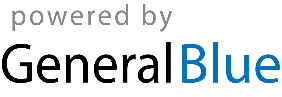 